10% Bleach and Culture Waste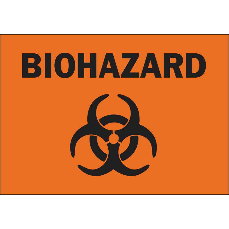 Change Bleach WeeklyCorrosive: Eye Irritant10% Bleach and Culture WasteChange Bleach WeeklyCorrosive: Eye Irritant10% Bleach and Culture WasteChange Bleach WeeklyCorrosive: Eye Irritant10% Bleach and Culture WasteChange Bleach WeeklyCorrosive: Eye Irritant10% Bleach and Culture WasteChange Bleach WeeklyCorrosive: Eye Irritant10% Bleach and Culture WasteChange Bleach WeeklyCorrosive: Eye Irritant10% Bleach and Culture WasteChange Bleach WeeklyCorrosive: Eye Irritant10% Bleach and Culture WasteChange Bleach WeeklyCorrosive: Eye Irritant10% Bleach and Culture WasteChange Bleach WeeklyCorrosive: Eye Irritant10% Bleach and Culture WasteChange Bleach WeeklyCorrosive: Eye Irritant10% Bleach and Culture WasteChange Bleach WeeklyCorrosive: Eye Irritant10% Bleach and Culture WasteChange Bleach WeeklyCorrosive: Eye Irritant